機器學習方法介紹與應用：分類與回歸案例資料分析線上研習會大數據的應用毫無疑問地是當前最熱門的研究議題之一，而機器學習與人工智慧是讓資料發揮價值的關鍵環節，機器學習是人工智慧(AI)的一個重要分支，一開始我們不指派電腦特定任務而是訓練演算法透過資料學習以及使用經驗而得到一個模式和規則，並根據該而分析用於對未來的數據做出最佳決策和預測。本次研習將介紹機器學習方法常用的的分類(Classification)(非連續型資料)與回歸(Regression) (連續型資料)兩種方法，透過理論與案例資料分析講解，輔以STATISTICA軟體操作解說，特邀請國立臺中科技大學資管系姜秀森教授線上演講，姜教授在Big Data與AI的研究相當深入，冀望對本主題有興趣或疑惑的朋友能有所助益。STATISTICA是一套操作簡單，建模視覺化的大數據分析與機器學習軟體，它的模組很多元可以運用的範圍很廣：像是臨床醫學、健康大數據資料庫、生物資訊之知識探索、智慧電能、智慧交通、材料科學、消費者行為分析、財務報表分析、製程良率的改善以及新產品的研發、…等等，比一般套裝或是Open Source軟體具有的功能還要完整與容易操作是STATISTICA的特色。時間：2023年7月27日(星期四) 2:00-4:00 pm主辦單位：財團法人張文豹文教基金會協辦單位：信弘股份有限公司講師介紹：姜琇森教授現職：國立臺中科技大學資管系教授研究領域：資料探勘、機械學習、人工智慧與專家系統、生理訊號處理研究經歷：近年共發表近14篇期刊論文，18篇研討會論文，出版7本程式設計書籍國科會計畫案：97~109年共執行12件國科會計畫案，以生理訊號輔助醫療檢測相關整合型計畫：以再生能源與金融科技為主產學型計畫：智慧交通、商業應用前往報名：https://forms.gle/EYaB6CUeC2CKueYC6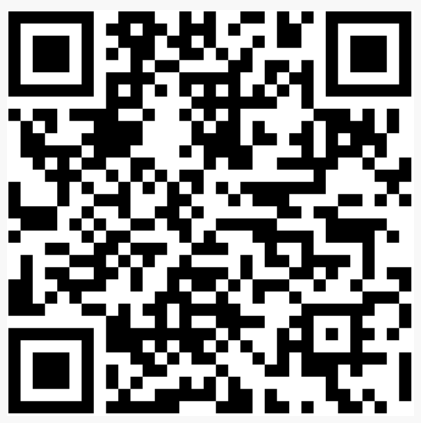 說明：1.本研習課程免費，報名截止日期：2023年7月26日止。2.報名成功後，我們將寄送會議連結網址到所填寫的電子郵件帳戶。3.諮詢專線：07-2268683信弘股份有限公司 陳敏惠小姐。4.E-mail：hugecon@hugecon.com.tw  活動公告：http://www.hugecon.com.tw